ҠАРАР					          ПОСТАНОВЛЕНИЕ25 декабря  2015 й.		   №   44                25 декабря .          Об утверждении Программы « Поддержка дорожного хозяйства на 2016  год » в сельском поселении Мутабашевский сельсовет МР Аскинский район Республики Башкортостан         Руководствуясь Федеральным законом от 06.10.2003 № 131-ФЗ «Об общих принципах организации местного самоуправления в Российской Федерации», Федеральным законом от 08.11.2007 № 257-ФЗ «Об автомобильных дорогах и о дорожной деятельности в Российской Федерации и о внесении изменений в отдельные законодательные акты Российской Федерации, в целях реализации полномочий, связанных с организацией дорожной деятельности в отношении автомобильных дорог местного значенияП О С Т А Н О В Л Я Ю:  1.Утвердить Программы «Поддержка дорожного хозяйства на 2016  год» в сельском поселении Мутабашевский сельсовет МР Аскинский район Республики Башкортостан согласно приложению.2.Контроль за исполнением  настоящего постановления возложить на управляющего делами администрации Ахматгалиевой М.К3.Настоящее постановление вступает в силу с даты  подписания.Глава сельского поселения СП Мутабашевский сельсовет:                                А.Г.ФайзуллинПриложениек постановлению главы сельского поселенияМутабашевский сельсовет от 25.12.2015 г. № 44 МУНИЦИПАЛЬНАЯ  ПРОГРАММА« ПОДДЕРЖКА ДОРОЖНОГО ХОЗЯЙСТВА  В СП МУТАБАШЕВСКИЙ СЕЛЬСОВЕТ НА 2016 год» 1. I. ПАСПОРТ  « ПОДДЕРЖКА ДОРОЖНОГО ХОЗЯЙСТВА  В СП МУТАБАШЕВСКИЙ СЕЛЬСОВЕТ НА 2016  год» II. СОДЕРЖАНИЕ ПРОБЛЕМЫ И ОБОСНОВАНИЕ НЕОБХОДИМОСТИ РЕШЕНИЯ ЕЕ ПРОГРАММНЫМ МЕТОДОМ          Дорожное хозяйство сельского поселения Мутабашевский сельсовет  является одним из элементов транспортной инфраструктуры  муниципального образования, который обеспечивает конституционные гарантии граждан на свободу передвижения и делает возможным свободное перемещение товаров и услуг. Наличием и состоянием сети автомобильных дорог определяется территориальная целостность и единство экономического пространства. Недооценка роли автомобильных дорог является одной из причин экономических трудностей и негативных социальных процессов.Актуальность разработки Программы обусловлена как социальными, так и экономическими факторами и направлена на повышение эффективности расходов средств бюджета, сохранение и совершенствование  сети автомобильных дорог местного значения.         Программа содержит характеристики и механизм реализации мероприятий по  содержанию автомобильных дорог общего пользования местного значения и сооружений на 2016  годы.         Разработка реализации Программы позволят комплексно подойти к развитию автомобильных дорог, искусственных сооружений и технических средств организации дорожного движения, обеспечить их согласованное развитие и функционирование, соответственно, более эффективное использование финансовых и материальных ресурсов. Процесс совершенствования автомобильных дорог окажет существенное влияние на социально-экономическое развитие  муниципального образования.         Основные требования, предъявляемые к автомобильным дорогам – обеспечение удобства и безопасности движения транспорта и пешеходов.         По состоянию на 01.12.2015 года сеть автомобильных дорог сельского поселения Мутабашевский сельсовет  составляет  13,418  км. В настоящее время автомобильные дороги  сельского  поселения находится в сложном положении. Качество дорожных покрытий большинства дорог и тротуаров не соответствует эксплуатационным требованиям.         Увеличение количества транспорта на дорогах сельского поселения в сочетании с недостатками эксплуатационного состояния автомобильных дорог, требует комплексного подхода и принятия неотложных мер по капитальному ремонту, ремонту и содержанию  дорог местного значения, совершенствованию организации дорожного движения.         В условиях существующего положения первоочередной задачей остается сохранение и развитие автомобильных дорог сельского поселения Мутабашевский сельсовет, поддержание их транспортного состояния, обеспечение безопасного, бесперебойного движения транспорта .         Реализация Программы позволит:- определить уровень содержания сельских дорог и перспективы их развития;- установить необходимые виды и объемы дорожных работ, источники и размеры их финансирования для выполнения взятых обязательств;- сформировать расходные обязательства по задачам, сконцентрировав финансовые ресурсы на реализации приоритетных задач.III. ЦЕЛИ И ЗАДАЧИ ПРОГРАММЫ         Целью Программы является выполнение полномочий, связанных с организацией дорожной деятельности, сохранение и совершенствование сети автомобильных дорог местного значения.Достижение цели Программы будет осуществляться путем выполнения следующих задач:- повышение уровня содержания сети автомобильных дорог местного значения;- восстановление первоначальных транспортно-эксплуатационных характеристик и потребительских свойств автодорог и сооружений на них;- снижение доли автомобильных дорог муниципального образования , не соответствующих нормативным требованиям;- повышение эффективности расходов средств бюджета сельского поселения Мутабашевский сельсовет  на осуществление дорожной деятельности в отношение автомобильных  дорог местного значения. IV. ОСНОВНЫЕ НАПРАВЛЕНИЯ РЕАЛИЗАЦИИ ПРОГРАММЫ  Программа включает в себя комплекс скоординированных мероприятий, необходимых для содержания и восстановления первоначальных транспортно-эксплуатационных характеристик и потребительских свойств автомобильных дорог и сооружений на них и развитие автомобильных дорог сельского поселения Мутабашевский сельсовет.Исходя из целей Программы, предусматриваются основные направления ее реализации:- своевременное и качественное проведение дорожных работ для повышения уровня безопасности дорожного движения;- развитие и совершенствование автомобильных дорог;- совершенствование системы организации дорожного движения.V. МЕХАНИЗМ РЕАЛИЗАЦИИ И УПРАВЛЕНИЯ ПРОГРАММОЙ Механизм реализации Программы включает в себя систему комплексных мероприятий.Реализации Программы предусматривает целевое использование средств  в соответствии с поставленными задачами.Планы работ по ремонту (включая капитальный ремонт) и содержанию автомобильных дорог местного значения и сооружений на них составляются ежегодно на основании фактического состояния в пределах лимитов финансирования.  В ходе реализации Программы отдельные ее мероприятия в установленном порядке могут уточняться, а объем расходов бюджетов – корректироваться.Основными вопросами, подлежащими контролю в процессе реализации Программы, являются:- эффективное и целевое использование средств бюджета;- соблюдение законодательства Российской Федерации при проведении торгов, заключении муниципальных контрактов на выполнение работ по капитальному ремонту, ремонту и содержанию автомобильных дорог местного значения  с подрядной организацией;- осуществление контроля за соблюдением требований строительных норм и правил, государственных стандартов и технических регламентов;- гарантийными обязательствами подрядных организаций по поддержанию требуемого состояния объектов.  VI. РЕСУРСНОЕ ОБЕСПЕЧЕНИЕ РЕАЛИЗАЦИИ ПРОГРАММЫ          Финансирование Программы осуществляется за счет бюджетных средств.т. руб.  VI. ОЦЕНКА СОЦИАЛЬНО – ЭКОНОМИЧЕСКОЙ ЭФФЕКТИВНОСТИ ПРОГРАММЫ В соответствии с целью и задачами Программы основной эффект от реализации ее мероприятий имеет, прежде всего социальную направленность, стимулирующую активизацию экономической деятельности:-  развитие и совершенствование автомобильных дорог, улучшение их технического состояния;- обеспечение безопасности дорожного движения.За 2015г. планируется выполнить следующие показатели:- приведение в нормативное состояние не менее 1,0 тыс. кв.м. автомобильных дорог;- увеличение объемов финансовых вложений в развитие автомобильных дорог на территории сельского поселения Мутабашевский сельсовет  в расчете на одного жителя ежегодно не менее 1%;Оценка эффективности реализации Программы осуществляется по критерии финансовых вложений (Кфв) – отражает увеличение объемов финансовых вложений на содержание и ремонт автомобильных дорог на  территории сельского поселения Мутабашевский сельсовет в расчете на одного жителя:О1 – фактический объем финансовых вложений муниципального образования в развитие и содержание автомобильных дорог  в предыдущем году;О2 – фактический объем финансовых вложений муниципального образования  в развитие и содержание автомобильных дорог в отчетном году;Ч1 – численность  жителей муниципального образования   в предыдущем году;Ч2 – численность жителей муниципального образования в отчетном  году;К бл должен быть не менее 1% VIII.    ВЫПОЛНЕНИЕ ПРОГРАММНЫХ МЕРОПРИЯТИЙ ПО МУНИЦИПАЛЬНОЙ  ПРОГРАММЕ « ПОДДЕРЖКА ДОРОЖНОГО ХОЗЯЙСТВА  В СП МУТАБАШЕВСКИЙ СЕЛЬСОВЕТ НА 2016  год »т. руб.           Всего по Программе за 2016 год –40,5 тыс. руб.БАШҠОРТОСТАН РЕСПУБЛИКАҺЫАСҠЫН РАЙОНЫМУНИЦИПАЛЬ РАЙОНЫНЫҢМОТАБАШАУЫЛ БИЛӘМӘҺЕ ХӘКИМИӘТЕ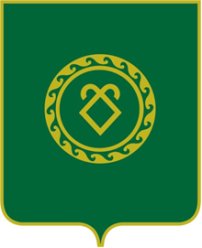 РЕСПУБЛИКА БАШКОРТОСТАН АДМИНИСТРАЦИЯСЕЛЬСКОГО ПОСЕЛЕНИЯМУТАБАШЕВСКИЙ  СЕЛЬСОВЕТМУНИЦИПАЛЬНОГО РАЙОНААСКИНСКИЙ РАЙОННаименование Программы« ПОДДЕРЖКА ДОРОЖНОГО ХОЗЯЙСТВА  В СП МУТАБАШЕВСКИЙ СЕЛЬСОВЕТ НА 2016  год»Основание для разработки ПрограммыФедеральный закон от 06.10.2003 №131-ФЗ «Об общих принципах организации местного самоуправления в Российской Федерации»;Федеральный закон от 08.11.2007 № 257-ФЗ «Об автомобильных дорогах и о дорожной деятельности в Российской Федерации и о внесении изменений в отдельные законодательные акты Российской Федерации.Муниципальный заказчикАдминистрация сельского поселения Мутабашевский сельсоветОсновной разработчик ПрограммыАдминистрация сельского поселения Мутабашевский сельсоветЦель и задачи ПрограммыЦель Программы:- выполнение полномочий, связанных с организацией дорожной деятельности в отношении автомобильных дорог местного значения;- сохранение и совершенствование сети автомобильных дорог местного значения.Задачи Программы:- повышение уровня содержания автомобильных дорог местного значения;- восстановление первоначальных транспортно-эксплуатационных характеристик и потребительских свойств автодорог и сооружений на них;- снижение доли автомобильных дорог СП Мутабашевский сельсовет, не соответствующих нормативным требованиям;-обеспечение безопасности дорожного движения на территории СП Мутабашевский сельсовет Целевые индикаторы и показатели ПрограммыЦелевыми индикаторами и показателями Программы являются:- приведение в нормативное состояние автомобильные дороги местного значения и инженерные сооружения на них.Сроки реализации Программы2016   годУчастники  основных мероприятий ПрограммыАдминистрация сельского поселения Мутабашевский сельсоветОбъемы и источники финансирования ПрограммыСредства дорожного фонда района Ожидаемые конечные результаты и показатели социально-экономической эффективности от реализации Программы.Реализация Программы обеспечит:-  улучшение потребительских свойств автомобильных дорог и сооружений на них;- повышение качества дорожных работ, надежности и долговечности автомобильных дорог и сооружений на них;- сокращение дорожно-транспортных происшествий по причине неудовлетворительных дорожных условий.Показатели социально-экономической эффективности:- создание комфортной среды для проживания населения, положительное воздействие на экономику, социальную сферу и экологическую ситуацию;Наименование и виды расходов2016 год2016 годВсегоНаименование и виды расходовМБСодержание и ремонт автомобильных дорог общего пользования местного значения и инженерных сооружений на них40,540,5Итого40,540,540,5Кфв = (О2Ч2:О1Ч1) х 100%, где:Главный распорядитель бюджета Программные мероприятияОбъем финансированияГлавный распорядитель бюджета Программные мероприятия2016Администрация сельского поселения Мутабашевский сельсоветСодержание и ремонт автомобильных дорог общего пользования местного значения и инженерных сооружений на них40,5- содержание автомобильных дорог общего пользования и инженерных сооружений на них0,0- ремонт автомобильных дорог общего пользования и инженерных сооружений на них0- капитальный ремонт автомобильных дорог общего пользования и инженерных сооружений на них0- технический надзор0,0 ИТОГО 40,5